: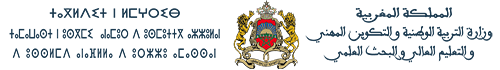 Première partie : restitution de connaissances (5pts)Donnez un titre et nommez chacune des strates représentées dans cette figure (1pt)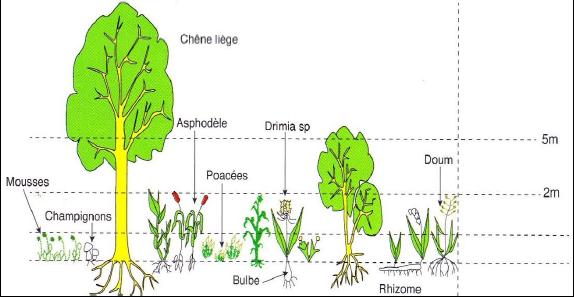 …………………………………………………………………………………………………..Choisir pour chaque question la proposition exacte (2pts)Définir les mots suivants (2pt) :La texture :…………………………………………………………………………………………………..………………………………………………………………………………………………………………La structure :………………………………………………………………………………………………………………………………………………………………………………………………………………….Deuxième partie : exploitation des documents (14pts)Exercice 1 : Afin d’étudier les propriétés physiques du sol d’Oued Nfiss, on considère le tableau ci-dessous qui résume la composition minéralogique de deux échantillons prises de la station étudiée.
3-Calculer les pourcentages de chaque constituant des deux échantillons  de sol A et B. (3 point La relation :……………………………………………………………………………………………………. ………………………………………………………………………………………………………………….Exemple :……………………………………… .. ………………………………………………………………………………………………………………………………………………………………………………4-déterminer la texture des deux sols X et Y, On utilisant le diagramme des textures. (3point)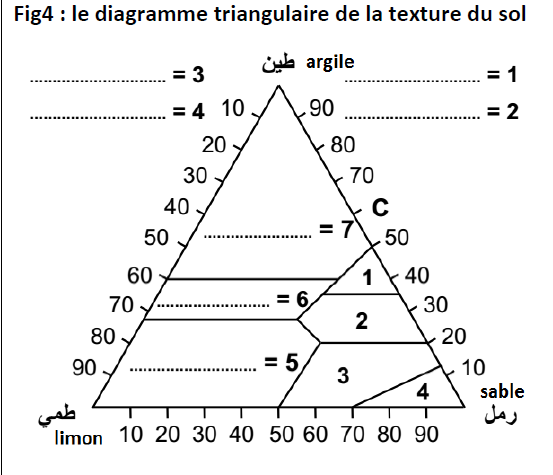 ……………………………………………………………………………………………………………………………………………………………………………………………………………………………………………………………………………………………………………………………………………………………………………………………………………………………………………………………………………………………………………………………………………………………………………………………………………………………………………………………………………………………………………………………………………………………………………………………………………………………….Exercice 2 :Dans le cadre d’une sortie écologique une équipe d’élevés ont réalisé les relevés des plantes colonisant un milieu forestier, les résultats obtenus sont représentés dans le tableau suivant :Compléter le tableau ci-dessus (3pts)La relation ………………………………………………………………………………………………………….Exemple :……………………………………………………………………………………………………………………………………................................................................................................................................................Déterminer les espèces caractéristiques de ce milieu (1pt)……………………………………………………………………………………………………………………………………………………………………………………………………………………………………………….Représenter, sous forme d’histogramme, la variation de nombres d’espèces en fonction des indices de fréquences (2pts).Tracer la courbe de fréquence (1pt)que peut-on déduire de l’analyse de cette courbe ? (1pt)..............................................................................................................................................................................................................................................................................................................................................................ConstituantséchantillonArgileLimonSable A45g115g45ghB210g108,5g31,5gConstituantséchantillonArgileLimonSableABEspècesRelevésRelevésRelevésRelevésRelevésRelevésRelevésRelevésRelevésRelevésRelevésFréquence de l’espèceFréquence de l’espèceEspècesR1R2R3R4R5R6R7R8R9R10R11FIFFougère aigle +++++++++++Bouleau blanc+++++----++Chêne+---------Saule----+-+---+Aulne ----+--+---Jonc----+---+-+Sphaigne---++++-+--Rumax--------+--Leucobryum+--------++Pin+++--------Ronce ----++----+